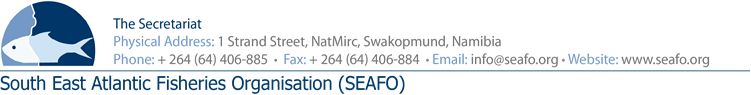 PROVISIONAL AGENDA FOR THE 16TH MEETING OF THE COMMISSION (COM) – 2019CHAIRPERSON:  Mr. Venâncio Soares Gomes (Angola 2017-2020)	VENUE:  Strand Hotel, SwakopmundVICE-CHAIR:	    Mr. Luis Molledo (EU 2017-2020)			DATE:     25 & 28 November 2019Circulation Date: 25 October 2019ItemAgenda ItemWorking Document1Opening of meeting by Chairperson2Appointment of rapporteur3Adoption of Agenda and meeting arrangementsDOC/COM/00/2019DOC/COM/01/2019DOC/COM/02/20194Introduction & Admission of Observers5Opening statements by Contracting Parties6Status of the Convention in respect of membership7Discussion on future biennial Commission meetings 8Report of the 2019 Scientific Committee meetingDOC/COM/03/2019DOC/COM/09/20199Report of the 2019 Compliance Committee meetingDOC/COM/04/201910Report of the 2019 Standing Committee on Administration & Finance meetingDOC/COM/05/201911Report on meetings attended by SecretariatDOC/COM/06/2019DOC/COM/07/201912Reports of SEAFO’s representatives at other intergovernmental organisation meetings13Nomination of Parties representing SEAFO at intergovernmental organisations14Any other mattersDOC/COM/08/2019DOC/COM/10/2019DOC/COM/11/201915Venue & date of next meeting16Adoption of the 2019 Commission ReportDOC/COM/12/201917Closure of meeting